.*7 TAGS,  1 RESTARTS1# GRAPEVINE RIGHT AND LEFTS2# CROSS ROCK-TURN  RIGHT 1/4-HEEL TOES SWIVELSS3# DIAGONAL-CROSS ROCK-TURN 1/2 RIGHT -STEP FORWARDS4# TOE STRUT-V STEPRESTART ON WALL 12 AFTER 16CTAG AAFTER WALL 2,6, 9,12, 15TAG BAFTER WALL 4,13TAG A : STEP SIDETAG B: TOUCH FORWARD -HEEL SWIVELSContact: Rina Sofiana - Ina_sofie@yahoo.comLittle About Love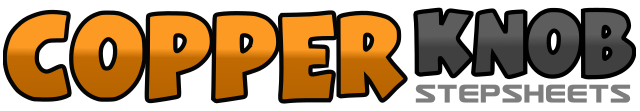 .......Count:32Wall:4Level:Beginner.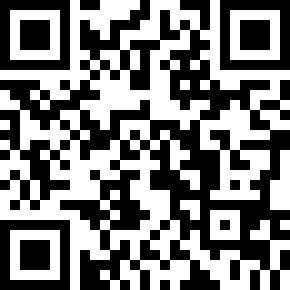 Choreographer:Helma Yoga (INA) - August 2020Helma Yoga (INA) - August 2020Helma Yoga (INA) - August 2020Helma Yoga (INA) - August 2020Helma Yoga (INA) - August 2020.Music:Chattahoochee - Alan JacksonChattahoochee - Alan JacksonChattahoochee - Alan JacksonChattahoochee - Alan JacksonChattahoochee - Alan Jackson........1-2Step R to side, cross L behind R,3-4Step R to side, touch L beside R5-6Step L to side, cross R behind L,7-8Step L to side, touch R beside L1-2Step cross R over L, recover on L3-41/4 turn R step R forward,  close L beside R5-6(RF+LF) Ball swivel hell left, (RF+LF) Ball swivel toes left,7-8(RF+LF) Ball swivel hell left, (RF+LF) Ball swivel toes leff1-2Step  R diagonal to R, step L diagonal close beside R,3-4Step L diagonal to L, step R diagonal close beside L5-6Step R forward, recover on  L7-81/2 turn R step  R forward, step L forward1-2Step touch R toes forward, drop R heel3-4Step touch L toes forward, drop L heel5-6R Step out to R, L step out to L,7-8Step L back to Center, close L beside R1-2Step R to side, close L beside R3-4Step L to side, close R beside L1-2Step R touch forward, step R back beside L,3-4Step L touch forward,  step L back beside R5-6Ball swivel heel right, Ball swivel toes left